MayBookbeat  							Froid Public LibraryPageturners Book Club: We will be reading The Round House by Louise Erdrich for May. We will meet to discuss it on Wednesday May 31st at 11:00. New people are always welcome to join our group. Just stop by the library and pick up your copy of the book.Hopa Mountain: We have our spring round of books! These books are free to keep for any preschooler. 2023 Summer Reading: This year’s theme is “All Together Now” so themes of Kindness, Friendship, and Unity will be emphasized. I hope to have a kick off party in early June if possible.Grants:  The Friends of the Library have received two generous grants. We received a grant of $1000 from the Nyquist Foundation which will be used over the next 4 years to add books to The Thomas and Corinne Nyquist Montana Collection.We also received a grant of $1000 from the Town Pump Charitable Foundation which will be spent on quality new books which will be given to all children participating in the summer reading program. I also plan to buy several preschool books with this money to replace the free books given out by Hopa Mountain as it looks like we will be losing this program.Winners of the Nyquist Foundation Essay Contest were Mara Salvevold in first place and MaKaylee Elvsaas in second place. Students were asked to invent a new holiday and describe how that holiday would be celebrated.Froid Library Hours: 11 to 5:00 Tuesday, Wednesday and Thursday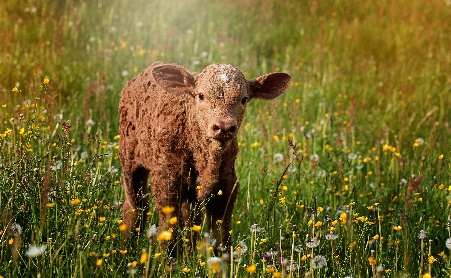 